02.12.2019г. на отделении «ОиПП» проведены  классные часы в группах 105, Р1.Тема классного часа: «Конституция России».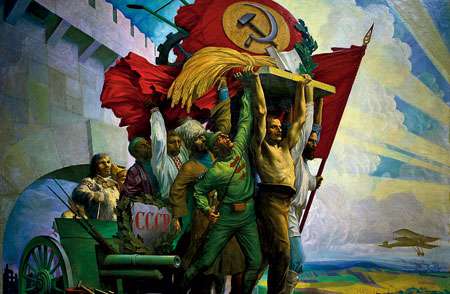 95 лет – первой Конституции СССР (1924г.)Конституция СССР 1924 года – первый основной закон Союза Советских Социалистических Республик, был утверждён съездом Советов СССР в январе 1924 года. Государственное устройство на базе советской власти и диктатуры пролетариата, закреплённое в Конституции 1924 года, отражаломногонациональный характер Советского Союза.Принятие Конституции способствовало признанию СССР иностранными державами. В декабре 1922 года съезд Советов СССР утвердил Декларацию и Договор об образовании СССР. Договор подписали четыре республики: РСФСР, УССР, БССР и Закавказская Советская Федеративная Социалистическая Республика.  (В состав, которой входили Грузия, Армения, Азербайджан). Каждая из республик уже имела свою конституцию. Съезд принял решение о разработке общесоюзной конституции. 10 января 1923 года Президиум ЦИК СССР образовал 6 комиссий для подготовки будущей Конституции.Данное мероприятие проведено   библиотекарем Коваленко Л.Н. Во время проведения классного часа  использовались такие методы как: показ презентации.